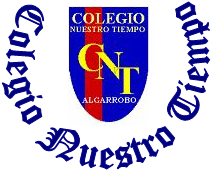 COLEGIO NUESTRO TIEMPO - R.B.D.: 14.507-6 Profesor: Sr. Jorge  Vilches Sotelo /  Mail: Jorge.vilches@nuestrotiempo.clAsistentes de Aula: Tía Damaris CarrascoETICA Y VALORCURSO: 3ª a 4º                 Guía 28 y 29Fecha Del 20 de Septiembre al 01 de OctubreObjetivo de la clase: OA2: Descubrir, desde la moral, actitudes que favorecen la sana convivencia comunitaria (EREC 2020). Este mes nos toca hablar, conocer y vivenciar el valor del mes, que es el PRATIOTISMO.Semana Nº28Leeremos una pequeña definición:¿Cuál es el significado del patriotismo?Patriotismo es amor a la patria, y esta es definida como el lugar al que una persona siente que pertenece, sea su tierra natal o no; normalmente va ligada a la idea de país o nación. Estos sentimientos suelen incentivarse a través de numerosos símbolos que suscitan la unión de los diferentes habitantes y su país. Ejemplo de estos símbolos son el himno, la bandera nacional, o héroes o conquistadores que han dado prestigio al país internacionalmente.Actividades:A.- Busca una receta típica, para explicarla al curso.B.- Dibuja un juego típico, y lo explicas al curso3.-  Decoremos una bandera: Traer una bandera dibujada en una hoja de block, en clases la rellanaremos, con pelotitas de papel, de acuerdo a los colores de nuestro emblema patrioTener cámara activada para ver cómo van desarrollando su trabajo, luego la presentan en la clase.Semana 29Investiga, junto a tu familia un héroe nacional o un aspecto de la independencia de chile, y luego la presentas al curso